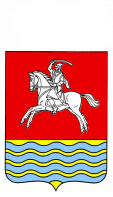 АДМИНИСТРАЦИЯ КУМЫЛЖЕНСКОГО МУНИЦИПАЛЬНОГО РАЙОНА ВОЛГОГРАДСКОЙ ОБЛАСТИПОСТАНОВЛЕНИЕот 14.07.2020 г.    № 471 О  предоставлении разрешения на отклонениеот предельных параметров разрешенного строительства, реконструкции объектов капитального строительства на земельном участке с кадастровым номером  34:24:070204:73,расположенном  по адресу: Волгоградская обл.,Кумылженский р-н,  ст-ца Кумылженская,ул.Заречная, дом 54Рассмотрев заявление Чекмаревой Людмилы Александровны о предоставлении разрешения на отклонение от предельных параметров разрешенного строительства, реконструкции объектов капитального строительства, в части уменьшения предельно допустимого отступа от северной  границы  земельного участка с 3,0 м  до 1,0 м на земельном участке, кадастровый номер 34:24:070204:73, расположенном по адресу: Волгоградская область, Кумылженский район, ст-ца Кумылженская, ул.Заречная, дом 54, и, руководствуясь Градостроительным кодексом Российской Федерации, Федеральным законом от 06.10.2003 № 131-ФЗ «Об общих принципах организации местного самоуправления в Российской Федерации»,   Правилами землепользования и застройки Кумылженского сельского поселения Кумылженского муниципального района Волгоградской области, утвержденными  решением Совета  Кумылженского сельского поселения от 07 июня  2012г   №-43/84-2-С  «Об утверждении Правил землепользования и застройки  Кумылженского сельского поселения Кумылженского муниципального района Волгоградской области», решением Кумылженской районной	 Думы от 19.11.2019 № 2/24-РД «Об утверждении Порядка организации и  проведения общественных обсуждений  и публичных слушаний  по проектам документов в сфере градостроительной деятельности в Кумылженском муниципальном районе Волгоградской области", на основании заключения о результатах публичных слушаний по вопросу предоставления разрешения на отклонение от предельных параметров разрешенного строительства, реконструкции объектов капитального строительства от 13.07.2020г.,постановляю:1. Предоставить разрешение на отклонение от предельных параметров разрешенного строительства, реконструкции объектов капитального строительства, уменьшив минимальный отступ от границы земельного участка в целях определения места допустимого размещения зданий, строений, сооружений, за пределами, которых запрещено строительство зданий, строений, сооружений от северной  границы  земельного участка с 3,0 м  до 1,0 м на земельном участке, кадастровый номер 34:24:070204:73, расположенном по адресу: Волгоградская область, Кумылженский район, ст-ца Кумылженская, ул.Заречная, дом 54, принадлежащем на праве собственности Чекмаревой Людмиле Александровне;2.  Опубликовать настоящее постановление в районной газете «Победа»  в течение 15 дней с даты  его принятия, а также разместить  на сайте Кумылженского муниципального района в сети Интернет.3.  Контроль за исполнением постановления возложить на   первого заместителя главы - начальника отдела ЖКХ и строительства администрации Кумылженского муниципального района   С.В. Горбова. И.о. главы Кумылженского муниципального района		С.В.ГорбовНачальник правового отделаИ.И.Якубова